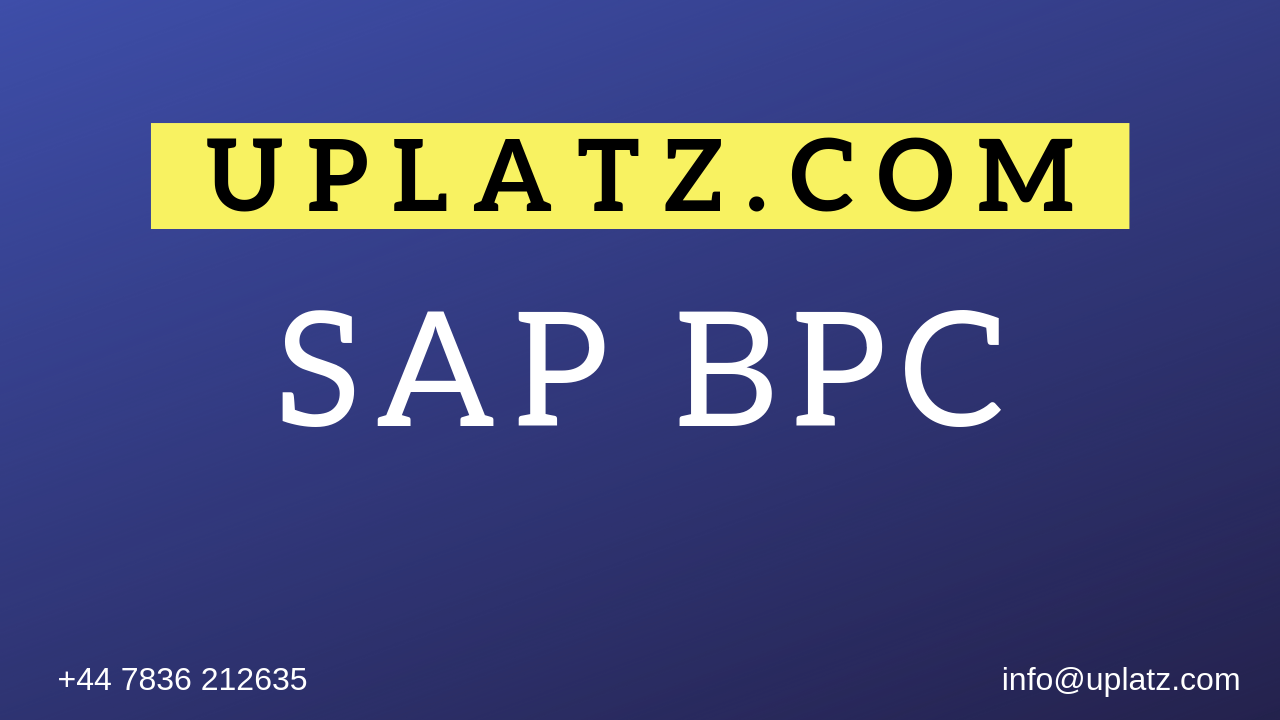 SAP BPC (basic to adv) – Course SyllabusScript Logic and CalculationsBusiness RulesEPM add-inIntegrated PlanningBW IntegrationModelsEnvironments and DimensionsAdministrationData ManagerAnalysis for OfficeBPC Web client consolidationProcess ControlArchitecture